МАГИСТРАТУРИ, СТИПЕНДИИ, СТАЖОВЕСтипендии за обучение в БаварияБавария стартира процедура за отпускане на годишни стипендии за чуждестранни студенти за академичната 2017-2018 година. Висшисти от България, Хърватия, Чехия, Унгария, Полша, Румъния, Русия, Сърбия, Словакия и Украйна имат право да кандидатстват. Стипендиите ще финансират докторантури и следдипломни квалификации  в баварски университети. Едногодишните стипендии могат да бъдат удължавани два пъти до 3 години. Стипендията се изплаща ежемесечно (700 евро) и възлиза на 8,400 евро годишно. Студенти с поне едно дете получават 860 евро за месец или 10,320 евро годишно.Повече информация може да бъде открита на електронните страници:www.bayhost.de  иhttp://www.uni-r.de/bayhost/english/scholarships/study-in-bavaria/index.html.Краен срок за подаване на документи: 1 декември 2016 г.Платен стаж в Световната търговска организацияВсяка година Секретариатът на Световната търговска организация (СТО) предлага стаж за студенти в магистърски и докторски програми, които искат да придобият практически опит и по-задълбочени познания за многостранната търговска система.Програмата е целогодишна и няма начален и краен срок за кандидатстване. Стажът е с продължителност до 24 седмици и се провежда в Женева, Швейцария. Стажантите трябва сами да поемат разходите си за път до и от Женева и тези за здравна застраховка.Кандидатите трябва да са на възраст между 21 и 30 години, граждани на държава членка на СТО, сред които е и България, както и да имат бакалавърска степен в подходяща дисциплина. Подробна информация може да откриете на интернет страницата на Световната търговска организация.Краен срок: текущСтажантска програма на УниКредит Булбанк Инициативата е насочена към студенти от втори или по-горен курс, както и завършили студенти от цяла България. Стажовете са платени и с продължителност между 3 и 6 месеца в рамките на цялата година. Участниците могат да изберат да работят както в УниКредит Булбанк, така и в дружествата УниКредит Лизинг, УниКредит Факторинг и УниКиредит Кънсюмър Файненсинг. Желаещите да се включат в програмата могат да кандидатстват през сайта на банката  или да изпратят автобиография и мотивационно писмо на електронна поща: internship@unicreditgroup.bg със заглавие internship.Краен срок за подаване на документи: минимум един месец преди започване на стажа."Майкрософт" стартира безплатни ИТ обученияСофтуерната компания "Майкрософт" започва да предлага безплатни онлайн обучения за работа с различни технологии в рамките на новата си инициатива - #mvaclub. Целта на проекта е да се помогне на всички желаещи – от начинаещи до напреднали - да научат повече за технологиите и новите тенденции, свързани с тях.Клубът е разработен на база платформата за онлайн обучения Microsoft Virtual Academy (MVA). Участниците получават достъп до ресурси и материали, с които се обучават и работят най-добрите професионалисти в областта, коментират от "Майкрософт". Обученията са свързани с теми като облачни технологии, уеб и мобилните приложения и т.н.Курсовете в рамките на #mvaclub са разделени в две основни категории – за хора с интереси към разработката на софтуер или към изграждането на ИТ инфраструктури. Във всяка категория има различни профили според технологията и нивото на познания на участниците. Кандидатите, които искат да научат как се използват облачните технологии, например, но нямат никакви познания, могат да започнат от ниво "Начинаещ", а ако вече имат основни познания и искат да усъвършенстват уменията си, могат да преминат директно към "Професионалист" или "Гуру", обясняват от компанията.Повече за обученията на "Майкрософт" можете да научите тук.Краен срок: текущГодишна награда за студенти юристиВисшият адвокатски съвет (ВАС) обявява годишна награда за студенти юристи. Наградите за реферат на тема "Призванието да си адвокат " (изискването за обем е до 50 страници) ще са съответно 500 лв. за първо място, 300 лв. за второ и 200 лв. за трето. Разработките трябва да бъдат изпратени най-късно до 5 октомври 2016 г. на адреса на ВАС (гр. София, ул. "Цар Калоян" № 1-а). Повече информация ще откриете на официалната страница на организацията.Краен срок: 5 октомври 2016Награди в областта на енергетикатаЕвропейската комисия предоставя 3 награди за решения в областта на енергетиката на обща стойност 3.25 млн. евро. Средствата се отпускат по програмата "Хоризонт 2020". Кандидатите трябва да предложат иновативни подходи за интегриране на слънчевата енергия в исторически сгради, за използване на възобновяема енергия в болниците и за разработване на продукти, които помагат за намаляване на емисиите, като оползотворяват въглероден диоксид. Награда може да получи всеки, който представи ефективно решение на даден проблем. Кандидатите имат пълна свобода при избора на подход. Кандидатите за наградата "Фотоволтаиците се срещат с историята" трябва да подадат предложенията си до 26 септември 2018 г. За останалите две награди крайният срок е 3 април 2019 г. Повече информация ще намерите на сайта на програмата.ПРОГРАМИПроцедура BG05M2OP001-1.001 „Изграждане и развитие на центрове за върхови постижения“Главна дирекция „Структурни фондове и международни образователни програми“ на Министерство на образованието и науката кани желаещите да представят проектни предложения по Приоритетна ос 1 „Научни изследвания и технологично развитие“, Инвестиционен приоритет № 1а “Укрепване на инфраструктурата, необходима за научноизследователска и иновационната дейност, подобряване на капацитета за реализиране на достижения в областта на научноизследователската и иновационната дейност и насърчаване на центрове на компетентност, по-специално центрове, които са от интерес за Европа“, посредством процедура чрез подбор на проектни предложения: „ИЗГРАЖДАНЕ И РАЗВИТИЕ НА ЦЕНТРОВЕ ЗА ВЪРХОВИ ПОСТИЖЕНИЯ“Целта на процедурата е да подпомогне повишаването на нивото и пазарната ориентация на научноизследователските дейности на водещите научни организации в България, както и да подобри капацитета за реализиране на върхови постижения в областта на научните изследвания. Последното ще бъде реализирано чрез осигуряване на подкрепа за изграждане, развитие и/или модернизиране на центрове за върхови постижения, което ще допринесе за преодоляване на недостига на конкурентни и международно признати научно-изследователски комплекси, отговарящи на изискванията за модерна инфраструктура и високо ниво на научните изследвания в областите на интерес за българската икономика – приоритетните области на Иновационната стратегия за интелигентна специализация (ИСИС).Тези центрове ще създадат възможно най-добри условия за привличане на висококвалифицирани изследователи за провеждане на научноизследователска дейност на високо ниво в европейски мащаб в приоритетните области на ИСИС и ще подобрят значително потенциала за приложни научни изследвания, експериментална развойна дейност и иновации. Процедурата се реализира с финансовата подкрепа на Европейския фонд за регионално развитие. Дейностите следва да се изпълняват на територията на Република България (в програмния район). Част от дейностите могат да бъдат изпълнявани извън територията на Република България, но в рамките на Европейския съюз при условие, че ползите от съответните дейности са за програмния район. Управляващият орган ще проследява спазването на изискването на чл. 70, пар. 2, буква б) от Регламент (ЕС) № 1303/2013 на Европейския парламент и на Съвета, като ще следи общата стойност на дейностите по настоящата процедура, изпълнявани извън програмния район, да не надвишава 15 % от подкрепата от ЕФРР за приоритетна ос 1. В тази връзка при разработване на бюджета, кандидатите следва да обособят в отделен подраздел разходите за дейностите, които ще се осъществяват извън територията на Република България.Допустими по настоящата процедура са само разходи направени в рамките на Европейския съюз.Проектните предложения по процедурата, могат да включват следните дейности: I.Дейности, свързани с изграждане и оборудване на центрове за върхови постижения (ЦВП); II.Дейности в рамките на ЦВП, свързани с провеждане на независими НИРД за повече знания и по-добро разбиране, включително съвместни НИРД, при които научноизследователската организация или инфраструктура участва в ефективно сътрудничество  при спазване условията на Рамката.III.Дейности, свързани с широко разпространение на резултатите от научните изследвания, при неизключителни и недискриминационни условия, включително чрез преподаване, бази данни със свободен достъп, открити публикации или софтуер с отворен код, както и дейности по трансфер на знания, когато се извършват от научноизследователската организация или инфраструктура (включително от нейните отдели или дъщерни структури), или съвместно с научноизследователска инфраструктура, или от името на други такива субекти, при изричното спазване на условията на Рамката; IV.Освен описаните по-горе дейности по процедурата, проектното предложение следва да съдържа също така:Дейности за организация и управление на проекта;Дейности по информиране и публичност, съобразени с Единния наръчник на бенефициента за прилагане на правилата за информация и комуникация 2014-2020 г. (Приложение XХ към условията);Дейности по независим външен одитПълният комплект Насоки (включващи условия за кандидатстване и условия за изпълнение) е публикуван на следните интернет адреси:http://sf.mon.bgwww.eufunds.bgсистемата ИСУН2020: https://eumis2020.government.bg.Съгласно чл. 26, ал. 8 от ЗУСЕСИФ  кандидатите могат да искат разяснения по публикуваните документи в срок до три седмици преди изтичането на съответния срок за кандидатстване.  Разясненията могат да се искат в писмена форма чрез следната електронна поща infosf@mon.bg, като ясно се посочва наименованието на процедурата за предоставяне на безвъзмездна финансова помощ.Разясненията се дават по отношение на условията за кандидатстване, не съдържат становище относно качеството на проектното предложение и са задължителни за всички кандидати.Разясненията се съобщават в 10-дневен срок от получаване на искането, но не по-късно от две седмици преди изтичането на срока за кандидатстване, по следния ред:  Въпросите на кандидатите и разясненията на УО се публикуват на интернет страницата на УО http://sf.mon.bg и на ИСУН2020: https://eumis2020.government.bg/ (към документите по процедурата), като разясненията предварително се утвърждават от ръководителя на управляващия орган или от оправомощено от него лице. Представените по горепосочения ред разяснения са задължителни за прилагане от управляващия орган, оценителната комисия и от кандидатите.Съгласно чл. 26, ал. 8 от ЗУСЕСИФ не могат да се дават разяснения, които съдържат становище относно качеството на конкретно проектно предложение. Няма да бъдат предоставяни отговори на въпроси, зададени по телефона. Няма да бъдат изпращани индивидуални отговори на зададени от кандидатите по процедурата въпроси.ДОКУМЕНТИУсловия за кандидатстване Условия за кандидатстване - приложения Условия за изпълнение Таблица с коментари и предложения Заповед за одобрение на Условия за кандидатстване Guidelines for applicants in English Краен срок за представяне на проектните предложения е: не по-късно от 19.00 часа на 23.01.2017 г. чрез Информационната система за управление и наблюдение 2020 (ИСУН 2020) https://eumis2020.government.bg/.Процедура BG05M2OP001-1.002 „Изграждане и развитие на центрове за компетентност“Главна дирекция „Структурни фондове и международни образователни програми“ на Министерство на образованието и науката кани желаещите да представят проектни предложения по Приоритетна ос 1 „Научни изследвания и технологично развитие“, Инвестиционен приоритет № 1а “Укрепване на инфраструктурата, необходима за научноизследователска и иновационната дейност, подобряване на капацитета за реализиране на достижения в областта на научноизследователската и иновационната дейност и насърчаване на центрове на компетентност, по-специално центрове, които са от интерес за Европа“, посредством процедура чрез подбор на проектни предложения: „ИЗГРАЖДАНЕ И РАЗВИТИЕ НА ЦЕНТРОВЕ ЗА КОМПЕТЕНТНОСТ“Целта на процедурата е да подпомогне повишаването на нивото и пазарната ориентация на научноизследователските дейности на научните организации в България, както и да подкрепи развитието на капацитета за научни изследвания и иновации, което от своя страна да открие възможности за нови партньорства с бизнеса и за създаването на нови предприятия. Последното ще бъде реализирано чрез осигуряване на подкрепа за изграждането, модернизирането и дейността на научни комплекси на най-високо ниво, в които научните изследвания, технологичното развитие и иновациите са напълно интегрирани, в съответствие с най-добрите световни стандарти и практики.Тези центрове ще бъдат фокусирани върху интеграция на планираните научни изследвания с развитието на новите и нововъзникващите технологии, и ще създадат възможност за внедряване на резултатите от научните изследвания и за развитие на иновационни дейности (защита на интелектуалната собственост, създаване на новостартиращи компании и т.н.).Процедурата се реализира с финансовата подкрепа на Европейския фонд за регионално развитие.Дейностите следва да се изпълняват на територията на Република България (в програмния район). Част от дейностите могат да бъдат изпълнявани извън територията на Република България, но в рамките на Европейския съюз при условие, че ползите от съответните дейности са за програмния район. Управляващият орган ще проследява спазването на изискването на чл. 70, пар. 2, буква б) от Регламент (ЕС) № 1303/2013 на Европейския парламент и на Съвета, като ще следи общата стойност на дейностите по настоящата процедура, изпълнявани извън програмния район, да не надвишава 15 % от подкрепата от ЕФРР за приоритетна ос 1. В тази връзка при разработване на бюджета, кандидатите следва да обособят в отделен подраздел разходите за дейностите, които ще се осъществяват извън територията на Република България.Допустими по настоящата процедура са само разходи направени в рамките на Европейския съюз.Проектните предложения по процедурата, могат да включват следните дейности:I.  Дейности, свързани с изграждане и оборудване на центрове за компетентност (ЦК);  II. Дейности в рамките на ЦК, свързани с провеждане на независими НИРД за повече знания и по-добро разбиране, включително съвместни НИРД, при които научноизследователската организация или инфраструктура участва в ефективно сътрудничество  при спазване условията на Рамката.III. Дейности, свързани с широко разпространение на резултатите от научните изследвания, при неизключителни и недискриминационни условия, включително чрез преподаване, бази данни със свободен достъп, открити публикации или софтуер с отворен код;IV. Дейности по трансфер на знания, когато се извършват от научноизследователската организация или инфраструктура (включително от нейните отдели или дъщерни структури), или съвместно с научноизследователска инфраструктура, или от името на други такива субекти, при изричното спазване на условията на Рамката, включително и:1. Разработване и комерсиализиране на собствено портфолио с права върху интелектуалната собственост, както и осигуряване на устойчиво публично финансиране;2. Създаване на нови start-up, spin-off и spinout дружества.V. Дейности по осигуряване на бизнес специализирани научноизследователски услуги, които изискват специална научна експертиза на операторите (например, разработване на оригинален дизайн на нов тип продукти или услуги) до 20 % от съответния общ годишен капацитет на инфраструктурата;VI. Освен описаните по-горе дейности по процедурата, проектното предложение следва да съдържа също така:Дейности за организация и управление на проекта;Дейности по информиране и публичност, съобразени с Единния наръчник на бенефициента за прилагане на правилата за информация и комуникация 2014-2020 г. (Приложение XХ към насоките);Дейности по независим външен одит.Пълният комплект Насоки (включващи условия за кандидатстване и условия за изпълнение) е публикуван на следните интернет адреси:http://sf.mon.bgwww.eufunds.bgсистемата ИСУН2020: https://eumis2020.government.bg.Съгласно чл. 26, ал. 8 от ЗУСЕСИФ  кандидатите могат да искат разяснения по публикуваните документи в срок до три седмици преди изтичането на съответния срок за кандидатстване.  Разясненията могат да се искат в писмена форма чрез следната електронна поща infosf@mon.bg, като ясно се посочва наименованието на процедурата за предоставяне на безвъзмездна финансова помощ.Разясненията се дават по отношение на условията за кандидатстване, не съдържат становище относно качеството на проектното предложение и са задължителни за всички кандидати.Разясненията се съобщават в 10-дневен срок от получаване на искането, но не по-късно от две седмици преди изтичането на срока за кандидатстване, по следния ред:  Въпросите на кандидатите и разясненията на УО се публикуват на интернет страницата на УО http://sf.mon.bg и на ИСУН2020: https://eumis2020.government.bg/ (към документите по процедурата), като разясненията предварително се утвърждават от ръководителя на управляващия орган или от оправомощено от него лице. Представените по горепосочения ред разяснения са задължителни за прилагане от управляващия орган, оценителната комисия и от кандидатите.Съгласно чл. 26, ал. 8 от ЗУСЕСИФ не могат да се дават разяснения, които съдържат становище относно качеството на конкретно проектно предложение. Няма да бъдат предоставяни отговори на въпроси, зададени по телефона. Няма да бъдат изпращани индивидуални отговори на зададени от кандидатите по процедурата въпроси.ДОКУМЕНТИУсловия за кандидатстване Условия за кандидатстване - приложения Условия за изпълнение Таблица с коментари и предложения Заповед за одобрение на Условия за кандидатстване Guidelines for applicants in English Краен срок за представяне на проектните предложения е: не по-късно от 19.00 часа на 23.01.2017 г. чрез Информационната система за управление и наблюдение 2020 (ИСУН 2020) https://eumis2020.government.bg/.Осма конкурсна сесия на Националния иновационен Фонд По схемата „Подпомагане на научноизследователската и развойна дейност на предприятията и организациите за научни изследвания и разпространение на знания“.Основната цел на Националния иновационен Фонд е насърчаване на научно-изследователската и развойната дейност за повишаване конкурентоспособността на предприятията. Пряката цел на Фонда е да насърчи реализацията на научноизследователски развойни проекти, инициирани и реализирани в предприятията, с цел разработване на нови или усъвършенствани продукти, процеси или услуги, насочени към засилване на икономическата ефективност, повишаване на иновативния потенциал и технологичното равнище на предприятията, увеличаване на частните инвестиции за тях, повишаване динамиката на иновационните процеси. Администратор на държавната помощ е Изпълнителната агенция за насърчаване на малките и средни предприятия (ИАНМСП). Максималната стойност на безвъзмездната финансова помощ (БФП) е в размер на 500 000 лв. Максималният срок за реализацията на научноизследователския и развоен проект е до 18 месеца.Интензитетът на помощта, изчислен на основата на допустимите разходи по проекта, не трябва да надвишава: - 50% - за индустриални научни изследвания; - 25% - за експериментално развитие; Интензитетите на помощта за индустриални научни изследвания и експериментално развитие могат да бъдат увеличени с: - 10% за средни предприятия; - 20% за малки предприятия; - 15%, при наличието на ефективно сътрудничество с организация за научни изследвания и разпространение на знания и/или друго предприятие; Максималният интензитет на помощта е: 80% от допустимите разходи; Оценка на предложенията включва: 1. Оценка за административно съответствие и допустимост; 2. Техническа и икономическа оценка на проектното предложение; 3. Финансова оценка на бюджета. Проектите, които кандидатстват за финансиране следва да отговарят на изискванията за административно съответствие и допустимост, и иновативност и икономическа перспективност. Финансиране ще получат всички проекти, получили минимум 60 % от максималния брой точки по всеки един от критериите иновативност и икономическа перспективност, според възможностите на бюджета на Фонда; Допустим кандидат за финансиране по конкурсна сесия на НИФ по схемата е предприятие – регистриран в България търговец по смисъла на Търговския закон или еквивалентно лице по смисъла на законодателството на държава-членка на Европейския съюз; Допустим партньор за изпълнение на проект по схемата може да бъде предприятие - търговец по смисъла на Търговския закон или еквивалентно лице по смисъла на законодателството на държава-членка на Европейския съюз и/или организация за научни изследвания и разпространение на знания от държава- членка на Европейския съюз. Организацията за научни изследвания и разпространение на знания следва да има статут на юридическо лице.При проекти с участието на партньори, предприятието (едно от предприятията при проект с повече от един партньор предприятие) е координантор, има статут на кандидат в конкурсната сесия и подава конкурсната документация (включително изискуемата за партньор по реализирането на проекта). Тематични области, в рамките на които трябва да попадат изготвените научноизследователски и развойни проекти и които ще се финансират от Фонда са: 1. Мехатроника и чисти технологии; 2. Информационни и комуникационни технологии и информатика; 3. Индустрия за здравословен живот и Биотехнологии; 4. Нови технологии в креативните и рекреативните технологии; Тематична област „Мехатроника и чисти технологии“ включва: производство на базови елементи, детайли, възли и оборудване, вграждани като част от мехатронен агрегат или самостоятелно съставляващи такъв агрегат;машиностроене и уредостроене, вкл. части, компоненти и системи, с акцент върху транспорта и енергетиката; инженеринг, реинженеринг и продължаване на жизнения цикъл на индустриални машини, уреди и системи; системи за автоматизирано и софтуерно подпомагано управление с приложение в производството; вграждане на ВЕИ в роботизирани системи с изкуствен интелект; създаване на съвременни информационни комплекси за автономни енергийни системи; роботика и автоматизация на процеси, в т.ч. 3-D моделиране на роботизирани автоматизирани системи; проектиране и производство на високо-технологични продукти и/или участие в над-национална производствена верига, вкл. в аеро-космическата индустрия; био-мехатроника; интелигентни системи и уреди, „интелигентни домове“ – „интелигентни градове“; чисти технологии с акцент върху транспорта и енергетиката (съхранение, спестяване и ефективно разпределение на енергия, електрически превозни средства и еко-мобилност, водород-базирани модели и технологии, безотпадни технологии, технологии и методи за включване на отпадъчни продукти и материали от производства в други производства). Тематичната област „Информационни и комуникационни технологии и информатика“  включва: производства, особено Fabless и нови подходи за дизайн и/или асемблиране; ИКТ подходи в машиностроене, медицина и творчески индустрии (във връзка с другите три тематични области), вкл. дигитализация на културно-историческо наследство, развлекателни и образователни игри, „инбедид” софтуер; 3D дигитализация, визуализация и прототипиране; Big Data, Grid and Cloud Technologies; безжични сензорни мрежи и безжична комуникация/управление; езикови технологии; уеб, хибридни и "native" приложения, уеб базирани приложения за създаване и експлоатиране на нови услуги и продукти; използване на нови възможности във връзка с аутсорсинг и ИКТ-базирани услуги и системи.Тематичната област „Индустрия за здравословен живот и Биотехнологии“  включва: методи за чисто производство, съхранение, преработка и достигане до крайния потребител на специфични български съставки, средства и продукти (вкл. кисело мляко, мед и пчелни продукти, хляб, вино, млечни и месни продукти, етерични масла, бира, билки и билкови продукти, козметични средства и продукти); производство на специализирани храни и напитки (бебешки и детски, „космически“ храни); производство на инструменти, оборудване, консумативи за медицинска и дентална диагностика и терапия и/или участие в над-национална производствена верига; персонална медицина, диагностика и индивидуална терапия, лечебни и лекарствени форми и средства; медицински и лечебен туризъм с акцент върху възможностите за персонализация (немасов, а персонален туризъм); нанотехнологии в услуга на медицината; биотехнологии с пряко приложение за здравословен начин на живот; „сини“ технологии и приложение на нови методи и технологии в устойчивото ползване на речни и морски ресурси; производство на инсталации за добиване на екологично чиста електроенергия и промишлена вода; зелена икономика; Тематичната област „Нови технологии в креативните и рекреативните технологии“ включва: културните и творческите индустрии (според дефиниция на ЕК: архитектура, архивно дело и библиотекарство, артистично занаятчийство, аудио-визуални форми (филми, ТВ, видео игри и мултимедия), културно наследство, дизайн, вкл. моден дизайн, фестивали, музика, сценични и визуални изкуства, издателска дейност, радио; компютърни и мобилни приложения и игри с образователен, маркетинг и/или развлекателен характер; алтернативен (селски, еко, културен и фестивален) и екстремен туризъм и спорт (за стимулиране на несезонен, немасов, а постоянен нишов туризъм); производство на стоки и съоръжения с пряко приложение в тези сфери (напр. национални (регионални) носии, велосипеди, стени за катерене и др. стоки за алтернативни и екстремни спортове, костюми, декори, материали за исторически възстановки, специализирана екипировка и оборудване, печатни издания); Фондът не финансира: предприятие, срещу което е издадено разпореждане за възстановяване вследствие на предходно решение на Комисията, с което помощта се обявява за неправомерна и несъвместима с вътрешния пазар; дейности, свързани с износа за трети страни или други държави членки, а именно дейности, които са пряко свързани с изнесените количества, с изграждането и функционирането на дистрибуторска мрежа или с други текущи разходи във връзка с износа; проекти, зависещи от използването на местни вместо вносни стоки. помощи на предприятия в затруднено положение.Необходимата информация за кандидатстване и изпълнение на проектите може да бъде намерена на интернет - страницата www.sme.government.bg на ИАНМСП. Въпроси могат да се изпращат на следния електронен адрес: nif8@sme.government.bgКонкурсната документация се подава от 30.09.2016г. до 17,30 ч. на 31.10.2016г. Конкурс на ФНИ за проекти по програма за двустранно сътрудничество България-Франция 2016Фонд „Научни изследвания“ отправя покана за участие в „КОНКУРС ЗА ПРОЕКТИ ПО ПРОГРАМИ ЗА ДВУСТРАННО СЪТРУДНИЧЕСТВО 2016 г. – БЪЛГАРИЯ - ФРАНЦИЯ“ Целта на настоящата процедура е подкрепа на дейности, свързани с международно научно-техническо сътрудничество за осъществяване на преки контакти между учени и научни колективи от университети и научни институции на България и държавите, включени в Годишната оперативна програма на Фонд „Научни изследвания“, в съответствие със съответните двустранни договорености и националните законодателства на всяка от държавите. Ще бъдат финансирани проекти във всички научни области. 1. Общ бюджет на конкурса Прогнозният бюджет на конкурса е 240 000 лв., от които 120 000 лв. от бюджета за 2016 г. 2. Минимален и максимален размер на финансирането за конкретен проект Общият размер на финансирането за всеки индивидуален проект по настоящата процедура следва да бъде съобразен с допустимите разходи и да бъде в следните граници: 1) Минималната сума за всеки отделен проект е 8 000 лв. 2) Максималната сума за всеки отделен проект е 16 000 лв. 3. Срок за изпълнение на проекта Срок за изпълнение на одобрените проекти: 24 месеца. За начална дата на проекта се счита датата на подписване на договора за финансиране. 4. Срок за подаване на проектните предложения Проектните предложения се представят до 17 часа на 3.10.2016 г. в деловодството на Фонд "Научни изследвания" на хартиен и електронен носител, както следва: - на хартиен носител в един екземпляр на български и на английски език с оригинални подписи и печати; - в електронен формат на български и на английски език, като документите, съдържащи подписи, са сканирани. 5. Изисквания към кандидатите и проектите Критерии за допустимост на кандидатите Допустими по настоящата процедура за подбор на проекти са български кандидати, които са:1) Акредитирани висши училища по чл. 85 ал. 1 т. 7 на ЗВО. 2) Научни организации по чл. 47 ал. 1 на ЗВО. Кандидатите по т. 1 и т. 2. трябва да отговарят на определението за „организация за научни изследвания и разпространение на знания“ по т. 15 б „б“ от Рамката за държавна помощ за научни изследвания, развитие и иновации. Кандидатите по настоящата процедура трябва да са пряко отговорни за изпълнението на дейностите по проектното предложение, а не да действат в качеството на посредници и да извършват дейностите в проектното предложение от свое име и за своя сметка. Кандидатите по процедурата трябва да са субекти: Осъществяващи научни изследвания; ичиито дейности са изцяло с нестопански характер или чиито дейности са със стопански и нестопански характер, но тези дейности са ясно разграничени и начинът им на организация позволява проследяване на приходите и разходите, свързани с тяхното изпълнение, вкл. чрез воденето на аналитична счетоводна отчетност. Когато кандидатът упражнява стопански и нестопански дейности, финансирането, разходите и приходите за всеки вид дейност се вземат предвид поотделно въз основа на последователно прилагани принципи за осчетоводяване на разходите, които могат да бъдат обективно оправдани. Придобитите в резултат от финансирането по настоящата процедура активи ще бъдат използвани само за нестопански дейности и предоставеното финансиране няма да се използва за какъвто и да било вид стопански дейности, включително и следните: научни изследвания по договор с предприятия/отрасъл; консултантски или други услуги, предоставяни на предприятия/отрасъл; отдаване под наем на активите (инфраструктурата/оборудването). Критерии за допустимост и недопустимост на проектните предложения/дейностите По настоящата процедура са допустими за финансиране само проектни предложения, включващи научен проект, по които партньорите от двете страни работят заедно и по възможност допълвайки се. Пълната информация за конкурса и процедурите за кандидатстване може да намерите на интернет страницата на Фонд „Научни изследвания“: http://www.fni.bgКраен срок: 3.10.2016Конкурс на ФНИ за проекти по програма за двустранно сътрудничество България-Китай 2016Фонд „Научни изследвания“ отправя покана за участие в „КОНКУРС ЗА ПРОЕКТИ ПО ПРОГРАМИ ЗА ДВУСТРАННО СЪТРУДНИЧЕСТВО 2016 г. – БЪЛГАРИЯ - КИТАЙ“ Целта на настоящата процедура е подкрепа на дейности, свързани с международно научно-техническо сътрудничество за осъществяване на преки контакти между учени и научни колективи от университети и научни институции на България и държавите, включени в Годишната оперативна програма на Фонд „Научни изследвания“, в съответствие със съответните двустранни договорености и националните законодателства на всяка от държавите. Научните областите, в които ще бъдат финансирани проектите са: - биотехнологии; - устойчиво земеделие; - информационни и комуникационни технологии; - енергетика и опазване на околната среда; - медицински науки; - химия и инженерна химия. 1. Общ бюджет на конкурса Прогнозният общ бюджет на конкурса е 426 000 лв., от които 213 000 лв. от бюджета за 2016 г. 2. Минимален и максимален размер на финансирането за конкретен проект Общият размер на финансирането за всеки индивидуален проект по настоящата процедура следва да бъде съобразен с допустимите разходи и да бъде в следните граници: 1) Минималната сума за всеки отделен проект е 18 000 лв. 2) Максималната сума за всеки отделен проект е 28 000 лв. 3. Срок за изпълнение на проекта Срок за изпълнение на одобрените проекти: 24 месеца. За начална дата на проекта се счита датата на подписване на договора за финансиране. 4. Срок за подаване на проектните предложения Проектните предложения се представят до 17 часа на 3.10.2016 г. в деловодството на Фонд "Научни изследвания" на хартиен и електронен носител, както следва: - на хартиен носител в един екземпляр на български и на английски език с оригинални подписи и печати; - в електронен формат на български и на английски език, като документите, съдържащи подписи, са сканирани. 5. Изисквания към кандидатите и проектите Критерии за допустимост на кандидатите Допустими по настоящата процедура за подбор на проекти са български кандидати, които са: 1) Акредитирани висши училища по чл. 85 ал. 1 т. 7 на ЗВО. 2) Научни организации по чл. 47 ал. 1 на ЗВО. Кандидатите по т. 1 и т. 2. трябва да отговарят на определението за „организация за научни изследвания и разпространение на знания“ по т. 15 б „б“ от Рамката за държавна помощ за научни изследвания, развитие и иновации. Кандидатите по настоящата процедура трябва да са пряко отговорни за изпълнението на дейностите по проектното предложение, а не да действат в качеството на посредници и да извършват дейностите в проектното предложение от свое име и за своя сметка. Кандидатите по процедурата трябва да са субекти: Осъществяващи научни изследвания; ичиито дейности са изцяло с нестопански характер или чиито дейности са със стопански и нестопански характер, но тези дейности са ясно разграничени и начинът им на организация позволява проследяване на приходите и разходите, свързани с тяхното изпълнение, вкл. чрез воденето на аналитична счетоводна отчетност. Когато кандидатът упражнява стопански и нестопански дейности, финансирането, разходите и приходите за всеки вид дейност се вземат предвид поотделно въз основа на последователно прилагани принципи за осчетоводяване на разходите, които могат да бъдат обективно оправдани. Придобитите в резултат от финансирането по настоящата процедура активи ще бъдат използвани само за нестопански дейности и предоставеното финансиране няма да се използва за какъвто и да било вид стопански дейности, включително и следните:  научни изследвания по договор с предприятия/отрасъл;  консултантски или други услуги, предоставяни на предприятия/отрасъл;  отдаване под наем на активите (инфраструктурата/оборудването). Критерии за допустимост и недопустимост на проектните предложения/дейностите По настоящата процедура са допустими за финансиране само проектни предложения, включващи научен проект, по които партньорите от двете страни работят заедно и по възможност допълвайки се. Пълната информация за конкурса и процедурите за кандидатстване може да намерите на интернет страницата на Фонд „Научни изследвания“: http://www.fni.bgКраен срок: 3.10.2016Грантове на швейцарската програма SCOPESПрограмата SCOPES (Scientific co-operation between Eastern Europe and Switzerland) е програма на Швейцарския национален фонд за насърчаване на научните изследвания – SNFS и Швейцарската агенция за сътрудничество и развитие – SDC и е предназначена да насърчава сътрудничеството между изследователски групи и институции от Швейцария и страните от Централна и Източна Европа. Сегашната програмна фаза 2013-2016 е с бюджет 16 милиона швейцарски франка, предназначени за проекти в пет области, от които активни до края на 2016 г. са:Конферентни грантове. Те осигуряват финансирането на пътните разходи и настаняването на изследователите от държавите-партньори в Източна Европа, участващи в международни научни конференции, които се провеждат в Швейцария. Този инструмент е независим от Съвместните изследователски проекти и Институционалните партньорства. Заявленията се подават до края на 2016 г.Грантове за последващ мониторинг на изпълнени вече Съвместни научни проекти или Институционални партньорства. Заявленията могат да бъдат подавани до 31.12.2016 г.В програмата могат да участват учени от Източна Европа (включително България), които работят в институции, които развиват научна дейност с некомерсиална цел. Българските организации могат да участват във всички направления, при условие, че се включат в консорциум с швейцарска организация и поне още една от друга държава от Източна Европа. Държавите, които са членки на Европейския съюз, могат също така да влизат в ролята на посредник между швейцарските партньори и останалите държави, имащи право да участват в програмата.Повече информация можете да намерите на официалната страница на програмата: http://www.snf.ch/en/funding/programmes/scopes/Pages/default.aspx.Horizon 2020: Spreading excellence and widening participationCall for proposals: WIDESPREAD-04-2017 Teaming Phase 1 http://ec.europa.eu/research/participants/portal/desktop/en/opportunities/h2020/topics/4057-widespread-04-2017.htmlSupports development of a 12-month action plan to set-up or upgrade a Centre of Excellence in a "Widening" country. Teaming involves, in principle, 2 partners:(1) The main applicant organisation (the coordinator) must be established in a "Widening" country (ranked below 70% of the EU27 average of the composite indicator on Research Excellence)(2) A university or research organisation with an international reputation in research and innovation excellence from another MS or AC.Project duration (Phase 1): 12 monthsFunding: 0,4 MEURODeadline: 15 November 2016COST (European Cooperation in Science and Technology)COST supports actions contributing to the scientific, technological, economic, cultural or societal knowledge advancement and development of Europe.Supported networking tools include:Training SchoolsWorkshops & conferencesShort term scietific missionsDissemination actionsManagement meetingsProject duration: 4 yearsFunding: avererage annual budget of 160 kEUR per projectMore information: http://www.cost.eu/participate/open_callDeadline: 1 December 2016R&D Calls HORIZON 2020Програма: „Америка за България”Програмата финансира дейности в следните области: Изкуство и култура; Земеделие и околна среда; Гражданско общество и демократични институции; Социална сфера; Образование и библиотеки; Археология и културен туризъм. Сумата на финансиране зависи от проектните дейности. БЕНЕФИЦИЕНТИ: Юридически лица от Р. България Образование и библиотекиВ работата си с българските училища, университети и библиотеки Фондация „Америка за България“ се стреми да продължава най-добрите традиции на българското образование. Фондацията подкрепя основно програми, които изграждат бъдещите бизнес лидери на страната като движещата сила за развитието на частния сектор. Фондацията финансира също проекти за модернизиране на българските академични библиотеки и свързването им с библиотечни мрежи по света. Археология и културен туризъмПрограмата подкрепя археологически проекти в България, които привличат повече местни и чуждестранни посетители, заинтересовани от богатите археологически съкровища на страната. Oтпускането на грантове предвижда съвместно планиране между Фондация „Америка за България” и бъдещите получатели на грантове. Фондацията съветва кандидатите за грант да не попълват формуляра за кандидатстване, а да изпратят кратко писмо, не по-дълго от две страници, което представя тяхната организация, намеренията, целите и продължителността на проекта, както и общата сума на необходимото финансиране. За улеснение се препоръчваелектронният формуляр "Запитване", който се намира на посочената страница: http://www.americaforbulgaria.org/application Запитвания и предложения се разглеждат и одобряват целогодишно. Ако след разглеждане на подаденото „Запитване“ становището е положително, съответният програмен директор ще се свърже с кандидатите, за да обсъди по-подробно представените от тях идеи и да им съдейства за оформяне на цялостно предложение. Кандидатите могат да очакват да получат отговор в рамките на 1 месец дали техните проектни идеи ще бъдат придвижени по-нататък. Ако се прецени, че предложението може да бъде развито в цялостен проект, то процесът на неговото одобрение, който включва проучване, срещи, посещения на място, преговори, юридически анализ и представяне за одобрение, обикновено отнема един месец, но може да продължи и по-дълго. Моля, изпращайте Вашите писма, по електронен път, на applications@americaforbulgaria.org. Краен срок: текущ Конкурс за проекти по програма Pro HelvetiaАко искате да поканите за участие във ваше събитие признати или изгряващи артисти от Швейцария, или пък да си партнирате с швейцарски организации, можете да се обърнете към програмата Pro Helvetia. Информацията е на платформата за културен мениджмънт Let's play culture. Инициативата включва следните дисциплини:Визуални изкустваАкцентът е върху съвременните изкуства и по конкретно изобразителните изкуства, дизайна, фотографията и медийното изкуство. В областта на архитектурата, кандидатури се разглеждат за изложби, публикации и проекти за обмяна на опит.МузикаПрограмата подкрепя: съвременната швейцарска музика, както по отношение на нейното създаване, така и в дейности, свързани с нейното популяризиране; проекти, които са свързани със създаването на нова музика, с популяризирането на музиката сред публиката, с популяризирането й както в рамките на Швейцария, така и навън.Литература и обществоПрограмата подкрепя: проекти в областта на литературата, свързани със създаването на литературни творби и с популяризирането на швейцарската литература сред публиката; проекти, които допринасят за културния обмен в Швейцария и извън страната; работи на артисти, които са признати на национално ниво, или са обещаващи таланти.ТеатърПрограмата подкрепя: проекти, свързани със създаването на нови спектакли; с увеличаване на публиката, които допринасят за културния обмен в Швейцария и навън.ТанцПрограмата подкрепя: проекти, свързани със създаването на хореографски творби; проекти, които популяризират танца сред публиката; които допринасят за културния обмен в Швейцария, или разпространяват швейцарското танцово изкуство по света. Акцент се поставя на проекти, свързани с турове на швейцарски танцови компании в рамките на страната и навън.Интер- и мултидисциплинарни проектиЗа проекти с бюджет до 25 000 швейцарски франка може да се кандидатства по всяко време на годината и минимум осем седмици преди събитието.За проекти с по-голям бюджет, сроковете са 1 юни, 1 септември и 1 декември всяка година. Допълнителна информация може да откриете на страницата на инициативата.СЪБИТИЯXX Менделеев конгрес по обща и приложна химия, 26 - 30 септември 2016, Екатеринбург, РусияВ работата на Конгреса, който се организира от Руската академия на науките, е планирано да присъстват около 2500 участници, в това число повече от 300 видни учени от цял свят, част от които са носители на Нобелова награда, както и на ръководители на водещи химически предприятия от Русия и целия свят.По време на конгреса е предвидено да бъдат демонстрирани постижения в областите на химическия синтез, наноматериалите и нанотехнологиите, биотехнологиите и биомолекулярната химия, алтернативни енергоносители.Повече информация за събитието можете да намерите на официалната интернет страница на XX Менделеев конгрес: http://mendeleev2016.uran.ru, както и от научния секретар на организационния комитет г-жа Олга Кузнецова на тел.: +7(343)374 3477 и на е-мейл: mendeleev@prm.uran.ru.3rd EUA Funding Forum: Efficient universities: Value for society, 6 – 7 October 2016, Porto, PortugalThis year’s Forum will focus on the crucial issues of delivering value to society and efficient university management. At a time when public finances are under increased pressure, funding models for universities are being revised with the perspective of rationalising expenditure and generating greater added value and increase the efficiency of the sector. In many European countries, it is becoming highly relevant for the university sector to show and quantify its contribution to society, in social but also economic terms.Some of the questions that will keep participants busy:How can efficiency strategies reinforce the university’s capacity to deliver on its core missions?How can the contribution of universities to society be assessed, let alone measured?Should universities communicate on their economic added value? And if so, how?What are the expectations of funders and policy makers? What are successful policies to increase efficiency?How to develop a productive dialogue at system level?What is the future of European funding? How can universities explore new partnerships and diversify their funding streams?A biennial event, the Funding Forum is a unique, inclusive platform open to all higher education funding stakeholders – university leaders and managers, researchers, students, public authorities, public and private funders & partners.For more information: http://www.eua.be/event/funding-forum-2016Конференция по отворено, гъвкаво онлайн висше образование на  Европейската асоциация за дистанционно обучение на университетите (EADTU), 19-21 октомври 2016 г., Рим, Италия Конференцията е на тема: "Възможности и влиянието на новите начини на преподаване и учене". Домакин на събитието е университетът Uninettuno, Рим.Европейската асоциация за дистанционно обучение на университетите (EADTU) е водеща институционална асоциация на Европа, която се фокусира върху онлайн отворено и гъвкаво висше образование и е в основата на програмата за модернизиране на европейските университети. Стартирала с единадесет членове учредители в десет европейски държави, в EADTU сега членуват петнадесет институции и четиринадесет национални асоциации на територията на 25 държави, над 200 университета и около 3 милиона студенти.През последните години университетите преживяват дълбока трансформация по отношение на преподаването на висшето образование чрез електронно обучение и онлайн образование. Новите начини на преподаване и учене създават нови възможности за повишаване на качеството на учебния опит, за достигане до нови целеви групи и за предлагане на свободно достъпно отворено образование посредством интернет.Европейското висше образование все още поддържа отлично ниво на качество, като нараства търсенето на продължаващо професионално обучение за иновации в бизнеса; както и движение за отворено образование. Наскоро бежанската криза доведе до критична ситуация, която поставя нови предизвикателства пред сектора на висшето образование. Хиляди хора трябва да бъдат успешно интегрирани и образовани.Висшето образование може да отговори на тези предизвикателства, ако системите са достатъчно издръжливи. Те трябва да се модернизират  чрез използване на новите технологии.Конференцията в Рим се фокусира върху следните теми:Национална и институционални политики и промени в преподаването и ученето;Увеличаване на правата на университетите за високи постижения в областта на висшето образование, подобряване на качеството на висшето образование;Програмата за модернизиране на европейските университети: образование за иновации и предприемачество;Гъвкаво продължаващо образование и нови видове курсове (кратки програми за обучение);Отворено образование;Социално включване и висше образование за малцинствата (бежанци, мигранти);Евро-средиземноморско сътрудничество.За повече информация http://conference.eadtu.eu/Re-Industrialisation of the European Union 2016, 26 – 28 October 2016, Bratislava, SlovakiaExcellent science, research and innovation are essential for a sustainable development of the European economy. That is why hundreds of representatives from European and international research, innovation communities, and the business sector will meet to discuss this topic during a prestigious event in the field of nanotechnologies, advanced materials, manufacturing and production technologies, biotechnology - the International Conference REinEU2016. Read moreInternational Association of Universities 15th General Conference, 13-16 November 2016, Bangkok, Thailand The Conference will focus on “Higher Education: A catalyst for innovative and sustainable societies”. More information and registration on the conference website:  www.etouches.com/iau20162nd European Summit on Innovation for Active and Healthy Ageing, 05 – 07 December 2016, Brussels, BelgiumThis Summit will look at how digital technology will transform the way we think about delivering health and care in Europe. Areas covered will range from health (medical treatment) to prevention and healthy lifestyles and other areas of the Silver Economy (Silver Tourism, Age Friendly Homes and Living Environments etc.). Participants will help to the define a shared vision on how innovation can transform demographic change into an opportunity for Europe's ageing society and the Silver Economy. Read moreCITIES of the FUTURE-H2020, 30 September, Istanbul, Turkey The “Cities of the Future 2016” Brokerage Event will bring together 300 researchers, industry professionals, government officials and policy makers from Europe and Turkey. Read moreWhat should be in your Digital Toolbox? Conference, 10 October 2016, London, UKThis one-day event will showcase how innovative technology is being applied to the humanities and natural sciences. The conference speakers will demonstrate how researchers, curators and enthusiasts can use digital tools to explore historical and scientific material in new ways. Read moreHorizon 2020 Information Day on the Research Public-Private Partnerships, 14 October 2016, Brussels, BelgiumThe aim of the event is to give the research community an overview of ongoing activities in the following PPPs : Factories of the Future, Energy-efficient Buildings, Sustainable Process Industry and European Green Vehicles Initiative. Support will be given for the preparation of proposals for the 2017 calls. Read moreInternational Conference on Sustainable Smart Manufacturing, 20 – 22 October 2016, Lisbon, PortugalS2M 2016 is a three days conference conjointly organised by the Faculty of Architecture, University of Lisbon, and The University of Manchester, with a wide variety of plenary and parallel sessions and inspiring keynote speakers, aiming to foster transdisciplinary research and innovation in the fields of manufacturing, design, architecture and construction, with a focus on a new culture of eco-design and innovation, towards smarter and sustainable manufacturing systems. Read moreFair and Sustainable Taxation in the EU, 25 October 2016, Brussels, BelgiumEvent is focused on the latest research findings on Common Consolidated Corporate Tax Base (CCCTB), EU-own taxes, a sustainable tax collection, what defines equal, socially and environmentally sustainable taxation and more and organized by Horizon 2020 research project FairTax. Read moreRe-Industrialisation of the European Union 2016, 26 – 28 October, Bratislava, SlovakiaExcellent science, research and innovation are essential for a sustainable development of the European economy. That is why hundreds of representatives from European and international research, innovation communities, and the business sector will meet to discuss this topic during a prestigious event in the field of nanotechnologies, advanced materials, manufacturing and production technologies, biotechnology - the International Conference REinEU2016. Read more3rd HBP School - Future Neuroscience - The Multiscale Brain: From Genes to Behaviour, 28 November – 04 December 2016, Obergurgl, AustriaThe 3rd HBP School is jointly organised by the Human Brain Project (HBP) and the Allen Institute for Brain Science (AI) and offers a comprehensive programme covering all aspects of neuroscience relevant to the HBP research programme. Read moreEuropean Summit on Digital Innovation for Active and Healthy Ageing. 05 – 08 December 2016, Brussels, BelgiumThis Summit will look at how digital technology will transform the way we think about delivering health and care in Europe. Areas covered will range from health (medical treatment) to prevention and healthy lifestyles and other areas of the Silver Economy (Silver Tourism, Age Friendly Homes and Living Environments etc.). Participants will help to the define a shared vision on how innovation can transform demographic change into an opportunity for Europe's ageing society and the Silver Economy Read moreМеждународна конференция на тема "Реформа и революция в Европа, 1917 – 1919 г.: заплетени и транснационални истории", 16-18 март 2017, Тампере, ФинландияУниверситетът в Тампере, Финландия, набира предложения за доклади за международната конференция на тема "Реформа и революция в Европа, 1917 – 1919 г.: заплетени и транснационални истории" (Reform and Revolution in Europe, 1917–19: Entangled and Transnational Histories). Конференцията ще се фокусира върху създаването на нови държави през периода и ще анализира политическите, културните и социалните ефекти на Първата световна война.Целта на форума е по-добро разбиране на формирането на нови независими държави, реформите и революциите на установените обекти в международен, сравнителен и транснационален план.Участието е отворено за студенти, изследователи и учени с интерес към темата. Повече информация на официалния уебсайт на университета.ПУБЛИКАЦИИRESEARCH EU Issue 55 - August 2016 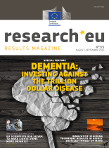 Languages: pdf (5,13 MB) Special feature: ‘Dementia: investing against the trillion dollar disease’ Interviews: Julie Wadoux of AGE Platform Europe in Belgium on ‘Stakeholders join forces to create age-friendly environments across Europe’Hubert Martens of Medtronic in the Netherlands on ‘Brain pacemakers without side effects’Dr. Mark Isalan of Imperial College London in the United Kingdom on ‘The long sought cure to Huntington's disease’Other highlights: Chest pain treatment offers hope for the fight against neglected fungal diseasesWhat knowledge societies can learn from foraging societiesDisrupting the solar energy status quoA deeper understanding about the causes of sea-level riseNew interactive app encourages users to adopt healthier lifestylesEU Scientists use silver to make lights shine more brightlyNew tools and methods to protect Europe’s Critical InfrastructureInnovative stacking technique results in highly detailed images of MarsEUA Publication: Doctoral Education - Taking Salzburg Forward: Implementation and New ChallengesDoctoral Education - Taking Salzburg Forward: Implementation and New ChallengesCERN COURIER September 2016, Volume 56 Issue 7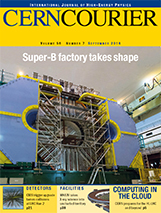 Download digital edition Cooperative Radio Communications for Green Smart EnvironmentsAuthor(s): Cardona, N. (Ed) Download (PDF, 72 MB)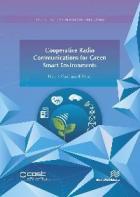 The demand for mobile connectivity is continuously increasing, and by 2020 Mobile and Wireless Communications will serve not only very dense populations of mobile phones and nomadic computers, but also the expected multiplicity of devices and sensors located in machines, vehicles, health systems and city infrastructures. Future Mobile Networks are then faced with many new scenarios and use cases, which will load the networks with different data traffic patterns, in new or shared spectrum bands, creating new specific requirements. This book addresses both the techniques to model, analyse and optimise the radio links and transmission systems in such scenarios, together with the most advanced radio access, resource management and mobile networking technologies.This text summarises the work performed by more than 500 researchers from more than 120 institutions in Europe, America and Asia, from both academia and industries, within the framework of the COST IC1004 Action on "Cooperative Radio Communications for Green and Smart Environments". The book will have appeal to graduates and researchers in the Radio Communications area, and also to engineers working in the Wireless industry. 
Topics discussed in this book include:Radio waves propagation phenomena in diverse urban, indoor, vehicular and body environmentsMeasurements, characterization, and modelling of radio channels beyond 4G networksKey issues in Vehicle (V2X) communicationWireless Body Area Networks, including specific Radio Channel Models for WBANsEnergy efficiency and resource management enhancements in Radio Access NetworksDefinitions and models for the virtualised and cloud RAN architecturesAdvances on feasible indoor localization and tracking techniquesRecent findings and innovations in antenna systems for communicationsPhysical Layer Network Coding for next generation wireless systemsMethods and techniques for MIMO Over the Air (OTA) testingMedicine and management in European public hospitalsAuthor(s): Kirkpatrick, I., Kuhlmann, E., Hartley, K., Dent, M., Lega, F.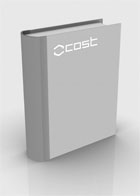 Download from external websiteSince the early 1980s all European countries have given priority to reforming the management of health services. A distinctive feature of these reforms has also been the drive to co-opt professionals themselves into the management of services, taking on full time or part time (hybrid) management or leadership roles. However, although these trends are well documented in the literature, our understanding of the nature and impact of reforms and how they are re-shaping the relationship between medicine and management remains limited. Most studies have tended to be nationally specific, located within a single discipline and focused primarily on describing new management practices. This article serves as an Introduction to a special issue of BMC Health Services Research which seeks to address these concerns. It builds on the work of a European Union funded COST Action (ISO903) which ran between 2009 and 2013, focusing specifically on the changing relationship between medicine and management in a European context.International Association of Universities  - “Horizons” 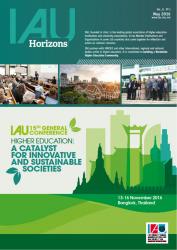 vol. 21, no.3This issue is fully devoted to the presentation of IAU projects and initiatives. It focuses specifically on the preparations for the IAU 15th General Conference; provides a full report of the outcomes of the IAU 2015 International Conference and details results and opportunities linked to the IAU key thematic priorities of work. As well please read about the new Members welcomed since October; read the papers selected for two dossiers, one on The blurring divide between public and private higher education: where does it lead?, with papers from Pakistan, France, Saudi Arabia and the US and the second on the initiatives developed to assist Refugees wishing to integrate higher education. The magazine also lists a series of books from around the world focusing on a variety of higher education issues. Contact: h.vantland@iau-aiu.net